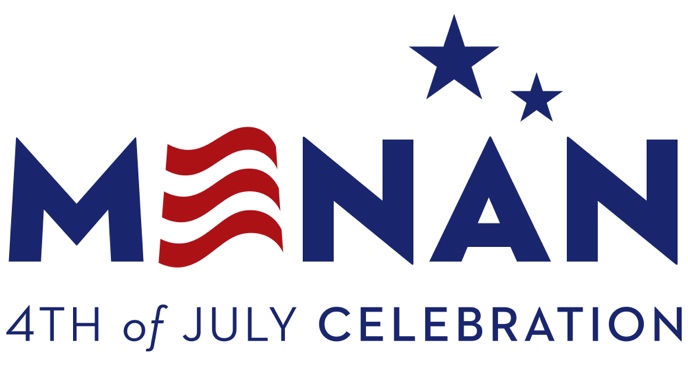 PARADE ENTRY FORMThank you for your interest in Menan’s 4th of July Parade. We appreciate all those who celebrate American independence in our little town (13,000 – 18,000 every year). *NOTE: To help with the cost of dumpsters and the after-Parade-pick-up-party (think horses / wrappers), please consider a small contribution. You can include cash or a check made out to : City of Menan – Parade Donation, or speak with a member of the Parade Committee on the 4th. To help streamline and organize the Parade, please provide the following information : Signature ___________________________________________	Date _____________
Organization / Business NameMailing AddressPhone No.Email Size of Vehicle(s), Float, EntryNumber of Vehicle(s), EntriesNumber of ParticipantsSpecial RequestsWhat (if anything) are you throwing / giving away during ParadeWhat (if anything) are you throwing / giving away during Parade